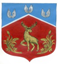 Администрация Громовского сельского поселения Приозерского муниципального района Ленинградской областиПОСТАНОВЛЕНИEВ соответствии с Федеральным законом от 27.07.2010 года № 210–ФЗ «Об организации предоставления государственных и муниципальных услуг», Федеральным законом от 06.10.2003 года № 131–ФЗ «Об общих принципах организации местного самоуправления в Российской Федерации», Правилами разработки и утверждения административных регламентов предоставления государственных услуг, утвержденными постановлением Правительства Российской Федерации от 20.07.2021 года № 1228, постановлением администрации МО Громовское сельское поселение муниципального образования Приозерский муниципальный район Ленинградской области от 15.06.2021 года № 170 «Об утверждении Порядка разработки и утверждения административных регламентов предоставления муниципальных услуг», Уставом Громовского сельского поселения Приозерского муниципального района Ленинградской области, администрация Громовского сельского поселения Приозерского муниципального района Ленинградской области ПОСТАНОВЛЯЕТ:1 Внести в постановление администрации от 17.05.2023 г. № 153, следующие изменения:1.1. Пункт 2.2. читать в следующей редакции:«2.2. Муниципальную услугу предоставляют:Администрация муниципального образования Громовское сельское поселение муниципального образования Приозерский муниципальный район Ленинградской области.	В предоставлении муниципальной услуги участвуют:ГБУ ЛО «МФЦ»;органы Федеральной службы государственной регистрации, кадастра и картографии;филиал ФГБУ «Федеральная кадастровая палата Федеральной службы государственной регистрации, кадастра и картографии» по Ленинградской области; Ленинградское областное государственное унитарное предприятие технической инвентаризации и оценки недвижимости.Заявление на получение муниципальной услуги с комплектом документов принимается:1) при личной явке:в филиалах, отделах, удаленных рабочих местах ГБУ ЛО «МФЦ» (при наличии соглашения);2) без личной явки:в электронной форме через личный кабинет заявителя на ПГУ ЛО/ЕПГУ (при технической реализации).Заявитель может записаться на прием для подачи заявления о предоставлении услуги следующими способами:1) посредством ПГУ ЛО/ЕПГУ - в МФЦ;2) посредством сайта МФЦ (при технической реализации) - в МФЦ;3) по телефону - в МФЦ.Для записи заявитель выбирает любую свободную для приема дату и время в пределах установленного в МФЦ графика приема заявителей.»1.2. В пункте 2.2.1. исключить:- после слов «Российской Федерации или посредством идентификации и аутентификации» слово «Администрации,»;1.3. В подпункте 1 пункта 2.3. исключить:- после слов «1) при личной явке:» слова «в Администрации;».1.4. В абзаце 2 пункта 2.6.1. исключить:- после слов «Бланк заявления заявитель может получить у должностного лица обращении» слова «ОМСУ,»;1.5. В пункте 2.13. исключить:- исключить слова «при личном обращении заявителя - в день поступления заявления в Администрацию;».1.6. В пункте 2.14.1. исключить слова «Администрации и».1.7. В пункте 2.14.4, исключить слово «Администрации»1.8. В пункте 2.14.7. исключить слово «Администрации,».1.9. В абзаце «Результат рассмотрения заявления прошу:» приложений №1 и №2, исключить графу «Выдать на руки в Администрации».2. Опубликовать настоящее постановление в сетевом издании СМИ – Ленинградское областное информационное агентство (ЛЕНОБЛИНФОРМ) и на официальном сайте администрации Громовского сельского поселения Приозерского муниципального района Ленинградской области http://www.admingromovo.ru/.3. Постановление вступает в силу с момента его официального опубликования.4. Контроль за исполнением настоящего постановления оставляю за собой.Глава администрации 						А.П. КутузовИсп. Васильев К.В. Тел.: 99-450Разослано: дело - 1, прокуратура - 1, СМИ – 1.от 23 января 2024 года№ 36О внесении изменений в постановление администрации от 17.05.2023 г. № 153 Об утверждении Административного регламента предоставления муниципальной услуги «Решение вопроса о приватизации жилого помещения муниципального жилого фонда»